ASSOCIATION FAMILLES RURALES DE ST ANDRE LE GAZ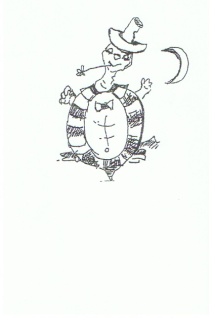                          FICHE DE LIAISON FAMILLECoordonnées du père :Nom Prénom : ……………………………………………………………………….                                                                                                      Adresse : ………………………………………………………………………………..              ………………………………………………………………………………..Profession : …………………………………………………………………………..Adresse employeur : ……………………………………………………………..                                   ………………………………………………………………..Téléphone travail : ………………………………………………………………….Téléphone domicile et portable : ………………………………………………………………………Adresse mail :…………………………………………………………………………                  Numéro d’allocataire CAF ou MSA : ……………………………………….Q.F :………..Coordonnées de la mère:Nom Prénom : ………………………………………………………………………..Adresse :…………………………………………………………………………………              …………………………………………………………………………………Profession :……………………………………………………………………………..Adresse employeur :……………………………………………………………….                                 …………………………………………………………………Téléphone travail : ……………………………………………………………………Téléphone domicile et portable :……………………………………………………………………..Adresse mail :………………………………………………………………………….                      Numéro d’allocataire CAF ou MSA : ………………………………………….Q.F :…………Personnes autorisées à venir chercher l’enfant :Nom et prénom : ………………………………………………….                                                                               Nom et prénom : …………………………………………………..                                                                                            --------------------------------------------------------------------------------------------------------------------------Je Soussigné(e) (Nom Prénom) ……………………………………………………………………………………..Père, mère, tuteur de ou des enfant(s)………………………………………………………………………… *certifie avoir prit connaissance du règlement intérieur du centre de loisirs   *autorise la diffusion de l’image de mon ou mes enfants pour les journaux locaux ou les parutions au sein du centre de loisirs.                                                                                                                  Fait à St André le Gaz le : ….. /…../……..      SIGNATURE :INSCRIPTIONS DES ENFANTSDe JUILLET 2023 à JUIN 2024Nom :……………………………..            Prénoms :…………………………     date de naissance :…………………………..                       …………………………                                      ……………………………                         …………………………                                      ……………………………ETE 2023 : du………….au…………………..                    Du …………au ………………….                    Du …………au………………….                                        Du …………au……………….Toussaint 2022: du ………………au………………Vacances Hiver 2024: du ……………au…………….                                        Du ……………au…………….Vacances Printemps 2024 : du …………au …………….                                                 Du …………au …………….Mercredis 2023 /2024 :    Septembre  2023 ….. Octobre  2023…….  Novembre  2023……            Décembre  2023……   Janvier 2024….  Février  2024….  Mars  2024……        Avril  2024…   Mai  2024….   Juin  2024……..                                         A l’année : du …………………..au……..…………….Garderie Périscolaire 2023/2024 :                                                               Matin                                                                      Soir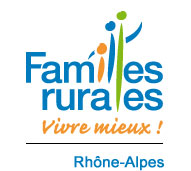 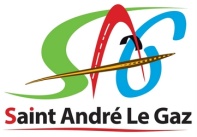 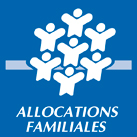 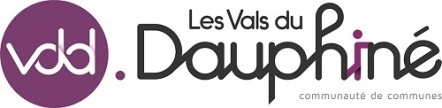 